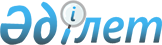 О бюджете поселка Первомайский Шемонаихинского района на 2021-2023 годы
					
			С истёкшим сроком
			
			
		
					Решение Шемонаихинского районного маслихата Восточно-Казахстанской области от 12 января 2021 года № 61/3-VI. Зарегистрировано Департаментом юстиции Восточно-Казахстанской области 18 января 2021 года № 8345. Прекращено действие в связи с истечением срока
      Примечание ИЗПИ.
      В тексте документа сохранена пунктуация и орфография оригинала.
      В соответствии с пунктом 2 статьи 9-1, пунктом 2 статьи 75 Бюджетного кодекса Республики Казахстан от 4 декабря 2008 года, подпунктом 1) пункта 1 статьи 6 Закона Республики Казахстан от 23 января 2001 года "О местном государственном управлении и самоуправлении в Республике Казахстан", решением Шемонаихинского районного маслихата от 29 декабря 2020 года № 60/2-VI "О бюджете Шемонаихинского района на 2021-2023 годы" (зарегистрировано в реестре государственной регистрации нормативных правовых актов за № 8324) Шемонаихинский районный маслихат РЕШИЛ:
      1. Утвердить бюджет поселка Первомайский Шемонаихинского района на 2021-2023 годы согласно приложениям 1, 2 и 3 соответственно, в том числе на 2021 год в следующих объемах:
      доходы – 261 542,6 тысяч тенге, в том числе:
      налоговые поступления – 20 876,0 тысяч тенге;
      неналоговые поступления – 0,0 тенге;
      поступления от продажи основного капитала – 0,0 тенге;
      поступления трансфертов – 240 666,6 тысяч тенге;
      2) затраты – 262 930,3 тысячи тенге;
      3) чистое бюджетное кредитование – 0,0 тенге, в том числе:
      бюджетные кредиты – 0,0 тенге;
      погашение бюджетных кредитов – 0,0 тенге;
      4) сальдо по операциям с финансовыми активами – 0,0 тенге, в том числе:
      приобретение финансовых активов – 0,0 тенге;
      поступления от продажи финансовых активов государства – 0,0 тенге;
      5) дефицит (профицит) бюджета – - 1 387,7 тысяч тенге;
      6) финансирование дефицита (использование профицита) бюджета – 1 387,7 тысяч тенге, в том числе:
      поступление займов – 0,0 тенге;
      погашение займов – 0,0 тенге;
      используемые остатки бюджетных средств – 1 387,7 тенге.
      Сноска. Пункт 1 в редакции решения Шемонаихинского районного маслихата Восточно-Казахстанской области от 23.12.2021 № 13/3-VII (вводится в действие с 01.01.2021).


      2. Учесть в бюджете поселка Первомайский Шемонаихинского района объем бюджетных субвенций передаваемых из районного бюджета в бюджет города на 2021 год в сумме 20 368 тысяч тенге.
      3. Предусмотреть в бюджете поселка Первомайский на 2021 год целевые текущие трансферты из районного бюджета в сумме 22 514 тысяч тенге.
      4. Настоящее решение вводится в действие с 1 января 2021 года. Бюджет поселка Первомайский сельского округа Шемонаихинского района на 2021 год
      Сноска. Приложение 1 в редакции решения Шемонаихинского районного маслихата Восточно-Казахстанской области от 23.12.2021 № 13/3-VII (вводится в действие с 01.01.2021). Бюджет поселка Первомайский сельского округа Шемонаихинского района на 2022 год Бюджет поселка Первомайский сельского округа Шемонаихинского района на 2023 год
					© 2012. РГП на ПХВ «Институт законодательства и правовой информации Республики Казахстан» Министерства юстиции Республики Казахстан
				
      Председатель сессии 

Ж. Бектурсунов

      Секретарь Шемонаихинского районного маслихата 

А. Боровикова
Приложение 1 к решению 
Шемонаихинского 
районного маслихата 
от 12 января 2021 года 
№ 61/3-VI
Категория
Категория
Категория
Категория
Сумма (тысяч тенге)
Класс
Класс
Класс
Сумма (тысяч тенге)
Подкласс
Подкласс
Сумма (тысяч тенге)
Наименование доходов
Сумма (тысяч тенге)
1.ДОХОДЫ
261 542,6
1
Налоговые поступления
20876,0
01
Подоходный налог 
5 100,0
2
Индивидуальный подоходный налог
5 100,0
04
Налоги на собственность 
15776,0
1
Налоги на имущество 
262,0
3
Земельный налог 
2 665,0
4
Налог на транспортные средства 
12 849,0
 4
Поступления трансфертов
240 666,6
02
Трансферты вышестоящих органов государственного управления
240 666,6
3
Трансферты из районного (города областного значения) бюджета
240 666,6
Функциональная группа
Функциональная группа
Функциональная группа
Функциональная группа
Функциональная группа
Сумма (тысяч тенге)
Функциональная подгруппа
Функциональная подгруппа
Функциональная подгруппа
Функциональная подгруппа
Сумма (тысяч тенге)
Администратор бюджетных программ
Администратор бюджетных программ
Администратор бюджетных программ
Сумма (тысяч тенге)
Программа
Программа
Сумма (тысяч тенге)
Наименование
Сумма (тысяч тенге)
II. ЗАТРАТЫ
262 930,3
01
Государственные услуги общего характера
36 135,5
1
Представительные, исполнительные и другие органы, выполняющие общие функции государственного управления
36 135,5
124
Аппарат акима города районного значения, села, поселка, сельского округа
36 135,5
001
Услуги по обеспечению деятельности акима города районного значения, села, поселка, сельского округа
35 565,5
022
Капитальные расходы государственного органа
570,0
 07
Жилищно-коммунальное хозяйство
10 319,6
3
Благоустройство населенных пунктов
10 319,6
124
Аппарат акима города районного значения, села, поселка, сельского округа
10 319,6
008
Освещение улиц в населенных пунктах
4 719,6
009
Обеспечение санитарии населенных пунктов
3 434,0
010
Содержание мест захоронений и погребение безродных
166,0
011
Благоустройство и озеленение населенных пунктов
2 000,0
08
Культура, спорт, туризм и информационное пространство
331,0
2
Спорт
331,0
124
Аппарат акима города районного значения, села, поселка, сельского округа
331,0
028
Проведение физкультурно-оздоровительных и спортивных мероприятий на местном уровне
331,0
12
Транспорт и коммуникации
17 374,2
1
Автомобильный транспорт
17 374,2
124
Аппарат акима города районного значения, села, поселка, сельского округа
17 374,2
013
Обеспечение функционирования автомобильных дорог в городах районного значения, селах, поселках, сельских округах
12 716,2
045
Капитальный и средний ремонт автомобильных дорог в городах районного значения, селах, поселках, сельских округах
4 658,0
13
Прочие
198 768,6
9
Прочие
198 768,6
124
Аппарат акима города районного значения, села, поселка, сельского округа
198 768,6
057
Реализация мероприятий по социальной и инженерной инфраструктуре в сельских населенных пунктах в рамках проекта "Ауыл-Ел бесігі"
198 768,6
15
Трансферты
1,4
1
Трансферты
1,4
124
Аппарат акима города районного значения, села, поселка, сельского округа
1,4
048
Возврат неиспользованных (недоиспользованных) целевых трансфертов
1,4
III .Чистое бюджетное кредитование
0,0
Бюджетные кредиты
0,0
Погашение бюджетных кредитов
0,0
IV.Сальдо по операциям с финансовыми активами
0,0
Приобретение финансовых активов
0,0
Поступления от продажи финансовых активов государства
0,0
V. Дефицит (профицит) бюджета
-1 387,7
VI. Финансирование дефицита (использование профицита) бюджета
1 387,7
7
Поступление займов
0,0
01
Внутренние государственные займы
0,0
2
Договоры займов
0,0
16
Погашение займов
0,0
8
Используемые остатки бюджетных средств
1 387,7
01
Остатки бюджетных средств
1 387,7
1
Свободные остатки бюджетных средств
1 387,7Приложение 2 к решению 
Шемонаихинского 
районного маслихата 
от 12 января 2021 года 
№ 61/3-VI
Категория
Категория
Категория
Категория
Сумма (тысяч тенге)
Класс
Класс
Класс
Сумма (тысяч тенге)
Подкласс
Подкласс
Сумма (тысяч тенге)
Наименование доходов
Сумма (тысяч тенге)
1.ДОХОДЫ
44384
1
Налоговые поступления
23609
01
Подоходный налог 
5202
2
Индивидуальный подоходный налог
5202
04
Налоги на собственность 
18407
1
Налоги на имущество 
267
3
Земельный налог 
2718
4
Налог на транспортные средства 
15422
 4
Поступления трансфертов
20775
02
Трансферты вышестоящих органов государственного управления
20775
3
Трансферты из районного (города областного значения) бюджета
20775
Функциональная группа
Функциональная группа
Функциональная группа
Функциональная группа
Функциональная группа
Сумма (тысяч тенге)
Функциональная подгруппа
Функциональная подгруппа
Функциональная подгруппа
Функциональная подгруппа
Сумма (тысяч тенге)
Администратор бюджетных программ
Администратор бюджетных программ
Администратор бюджетных программ
Сумма (тысяч тенге)
Программа
Программа
Сумма (тысяч тенге)
Наименование
Сумма (тысяч тенге)
II. ЗАТРАТЫ
44384
01
Государственные услуги общего характера
25759
1
Представительные, исполнительные и другие органы, выполняющие общие функции государственного управления
25759
124
Аппарат акима города районного значения, села, поселка, сельского округа
25759
001
Услуги по обеспечению деятельности акима города районного значения, села, поселка, сельского округа
25759
 07
Жилищно-коммунальное хозяйство
9705
3
Благоустройство населенных пунктов
9705
124
Аппарат акима города районного значения, села, поселка, сельского округа
9705
008
Освещение улиц в населенных пунктах
3780
009
Обеспечение санитарии населенных пунктов
3545
010
Содержание мест захоронений и погребение безродных
180
011
Благоустройство и озеленение населенных пунктов
2200
08
Культура, спорт, туризм и информационное пространство
350
2
Спорт
350
124
Аппарат акима города районного значения, села, поселка, сельского округа
350
028
Проведение физкультурно-оздоровительных и спортивных мероприятий на местном уровне
350
12
Транспорт и коммуникации
8570
1
Автомобильный транспорт
8570
124
Аппарат акима города районного значения, села, поселка, сельского округа
8570
013
Обеспечение функционирования автомобильных дорог в городах районного значения, селах, поселках, сельских округах
8570
III .Чистое бюджетное кредитование
0
Бюджетные кредиты
0
Погашение бюджетных кредитов
0
IV.Сальдо по операциям с финансовыми активами
0
Приобретение финансовых активов
0
Поступления от продажи финансовых активов государства
0
V. Дефицит (профицит) бюджета
0
VI. Финансирование дефицита (использование профицита) бюджета
0
Поступление займов
0
Погашение займов
0
8
Используемые остатки бюджетных средств
0
01
Остатки бюджетных средств
0
1
Свободные остатки бюджетных средств
0Приложение 3 к решению 
Шемонаихинского 
районного маслихата 
от 12 января 2021 года 
№ 61/3-VI
Категория
Категория
Категория
Категория
Сумма (тысяч тенге)
Класс
Класс
Класс
Сумма (тысяч тенге)
Подкласс
Подкласс
Сумма (тысяч тенге)
Наименование доходов
Сумма (тысяч тенге)
1.ДОХОДЫ
45271
1
Налоговые поступления
24080
01
Подоходный налог 
5306
2
Индивидуальный подоходный налог
5306
04
Налоги на собственность 
18774
1
Налоги на имущество 
272
3
Земельный налог 
2772
4
Налог на транспортные средства 
15730
 4
Поступления трансфертов
21191
02
Трансферты вышестоящих органов государственного управления
21191
3
Трансферты из районного (города областного значения) бюджета
21191
Функциональная группа
Функциональная группа
Функциональная группа
Функциональная группа
Функциональная группа
Сумма (тысяч тенге)
Функциональная подгруппа
Функциональная подгруппа
Функциональная подгруппа
Функциональная подгруппа
Сумма (тысяч тенге)
Администратор бюджетных программ
Администратор бюджетных программ
Администратор бюджетных программ
Сумма (тысяч тенге)
Программа
Программа
Сумма (тысяч тенге)
Наименование
Сумма (тысяч тенге)
II. ЗАТРАТЫ
45271
01
Государственные услуги общего характера
26010
1
Представительные, исполнительные и другие органы, выполняющие общие функции государственного управления
26010
124
Аппарат акима города районного значения, села, поселка, сельского округа
26010
001
Услуги по обеспечению деятельности акима города районного значения, села, поселка, сельского округа
26010
 07
Жилищно-коммунальное хозяйство
10030
3
Благоустройство населенных пунктов
10030
124
Аппарат акима города районного значения, села, поселка, сельского округа
10030
008
Освещение улиц в населенных пунктах
3860
009
Обеспечение санитарии населенных пунктов
3680
010
Содержание мест захоронений и погребение безродных
190
011
Благоустройство и озеленение населенных пунктов
2300
08
Культура, спорт, туризм и информационное пространство
360
2
Спорт
360
124
Аппарат акима города районного значения, села, поселка, сельского округа
360
028
Проведение физкультурно-оздоровительных и спортивных мероприятий на местном уровне
360
12
Транспорт и коммуникации
8871
1
Автомобильный транспорт
8871
124
Аппарат акима города районного значения, села, поселка, сельского округа
8871
013
Обеспечение функционирования автомобильных дорог в городах районного значения, селах, поселках, сельских округах
8871
III .Чистое бюджетное кредитование
0
Бюджетные кредиты
0
Погашение бюджетных кредитов
0
IV.Сальдо по операциям с финансовыми активами
0
Приобретение финансовых активов
0
Поступления от продажи финансовых активов государства
0
V. Дефицит (профицит) бюджета
0
VI. Финансирование дефицита (использование профицита) бюджета
0
Поступление займов
0
Погашение займов
0
8
Используемые остатки бюджетных средств
0
01
Остатки бюджетных средств
0
1
Свободные остатки бюджетных средств
0